✓DISHES AND THEIR ALLERGEN CONTENT (Note – Please state the name of the cereal(s) containing gluten** in that column AND/OR the name of the nut(s)* in that column)Review date:   15.1.24                                       Reviewed by: JOSH PHILLIPSCOUNTER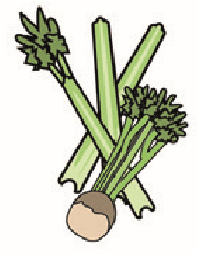 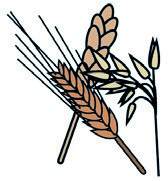 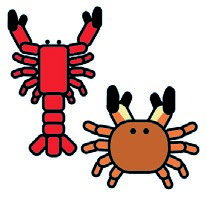 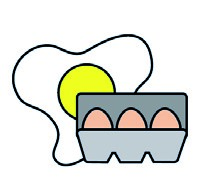 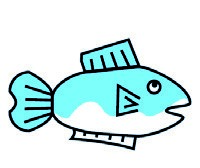 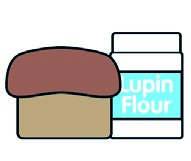 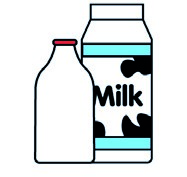 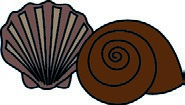 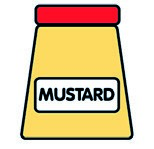 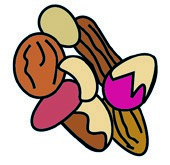 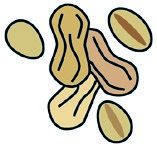 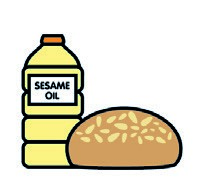 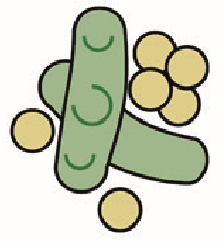 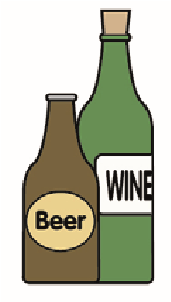 CeleryCereals containing gluten**CrustaceansEggsFishLupinMilkMolluscsMustardNuts*PeanutsSesame seedsSoyaSulphur dioxideSAUSAGE ROLLS✓✓✓FRUIT SCONES ✓✓✓✓SAVOURY SCONES ✓✓✓✓CAKES ✓✓✓VEGGIE ROLLS✓✓✓